ФЕДЕРАЦИЯ КЁКУСИНКАЙ КРЫМА 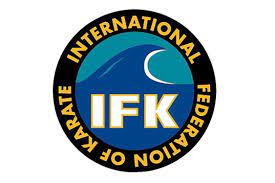 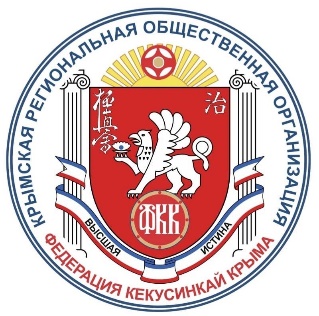 e-mail: ggm_on@mail.ru, тел. 8 (878) 800-70-99КРЫМ СУДАК 2023                                                                                                   под руководством Заслуженного мастера спорта России, шихана Горохова А.Ю. 6 дан (Нижний Новгород)ПРИГЛАШЕНИЕ Цели и задачи Летней школы ФКК-2023 В соответствии с календарным планом мероприятий ФКК на 2023 год настоящая школа проводится Федерацией Кёкусинкай Крыма в два этапа в периоды с 09.06.2023 по 15.06.2023 гг. и с 07.08.2023 по 15.08.2023 гг. в городе Судак Республики Крым: Боевая подготовка под руководством Заслуженного мастера спорта России - шихана Алексея Горохова (6 дан, Нижний Новгород), техническая подготовка ( кихон) под руководством шихана Алексея Бахтурова ( 6 дан, Волгоград), работа с оружием под руководством шихана Анатолия Криводедова ( 5 дан, Мурманск )   Участники Летней Школы ФКК-2023 В Летней школе могут принять участие все желающие со стилевой квалификацией с 10 кю, руководители региональных организаций ФКР, ведущие инструкторы, судьи, рефери, члены сборных команд по ката и кумите.Место и время проведения Летней Школы ФКК-2023 Летняя школа проводится в городе Судак Республики Крым на базе отдыха «Полдень» Финансовая дисциплина - стоимость сборов, включая трехразовое питание и проживание в комфортабельных номерах 2-х и 4-х (все удобства: ТВ, холодильник);-  оплата аттестационного экзамена производится в соответствии c утвержденными расценками;-  стоимость дороги до города Судак и обратно – за счет командирующих организаций.Специальная информация-  Организация Летней Школы ФКК-2023 возлагается на председателя КРОО ФКК Геннадия Гуркина (1 дан);-  База отдыха «Полдень» находится в городе Судак Республики Крым;-  Тренировки будут проходить в спортивном зале, на улице, на берегу Черного моря, а также в горах;- Участникам сборов при себе иметь: кимоно, защитное снаряжение, кроссовки, одежду для занятий на улице;- В свободное время для участников Школы будут организованы развлекательные мероприятия, отдых на курорте города Судак и различные экскурсии в Крыму.(распорядок дня в Приложении 1) Встреча участников Школы Встреча участников школы будет организована 09.06.2023 года с 9:00 до 19:00 и 07.08.2023 года с 9:00 до 19:00 на ЖД вокзале поселка Владиславовка (для участников с материка) и также встреча на базе отдыха «Полдень» с 9:00 до 22:00. Примечание:По всем интересующим вас вопросам обращаться: Гуркин Геннадий, тел. 8 (978) 800-70-99, e-mail: ggm_on@mail.ruНастоящее положение является основанием для командировочных документов.Родители и родственники участников УТС приглашаются и принимают участие на общих условиях.ПРИЛОЖЕНИЕ 1РАСПОРЯДОК РАБОТЫ ЛЕТНЕЙ ШКОЛЫ ФКК-2023  								Орг. КомитетДень заезда День отъезда Первая Летняя Школа ФКК-2023 9 июня 2023 года  15 июня 2023 года Вторая Летняя Школа ФКК-2023 7 августа 2023 года  15 августа 2023 года Первая Летняя Школа ФКК-2023 6 дней 12 000 RUB Вторая Летняя Школа ФКК-2023 8 дней 16 000 RUB Первая Летняя Школа ФКК-2023 Первая Летняя Школа ФКК-2023 Первая Летняя Школа ФКК-2023 9 июня 2023
(день заезда)19:30-20:30       Ужин21:00-21:30     Общее собрание 10 июня 2023 6:30Подъем07:00 – 08:30  Утренняя тренировка под руководством шихана Горохова А.Ю.09:00 – 10:00 Завтрак 10:30 – 12:30  Солнечные ванны на загородных пляжах города Судак13:00 – 13:30  Бассейн14:00 – 15:00  Обед15:30 – 17:30 Экскурсия в Генуэзкую крепость18:00 – 19:30 Вечерняя тренировка под руководством шихана Горохова А.Ю.20:00 – 21:00 Ужин 21:00 – 22:00 Личное время 22:00Отбой 11 июня 2023 6:30Подъем07:00 – 08:30  Утренняя тренировка под руководством шихана Горохова А.Ю.09:00 – 10:00 Завтрак 10:30 – 12:30 Солнечные ванны на загородных пляжах города Судак 13:00 – 13:30 Бассейн 14:00 – 15:00 Обед 15:30 – 17:30 Экскурсия в заповедник Алчак 18:00 – 19:30 Вечерняя тренировка под руководством шихана Горохова А.Ю.20:00 – 21:00 Ужин21:00 – 22:00 Личное время 22:00Отбой 12 июня 2023 6:30Подъем07:00 – 08:30  Утренняя тренировка под руководством шихана Горохова А.Ю.09:00 – 10:00 Завтрак 10:30 – 12:30 Солнечные ванны на загородных пляжах города Судак 13:00 – 13:30 Бассейн 14:00 – 15:00 Обед 15:00 – 17:30 Экскурсия в заповедник Новый свет  18:00 – 19:30 Вечерняя тренировка под руководством шихана Горохова А.Ю.20:00 – 21:00 Ужин 21:00 – 22:00 Личное время 22:00Отбой 13 июня 2023 6:30Подъем07:00 – 08:30  Утренняя тренировка 09:00 – 10:00 Завтрак 10:30 – 12:30 Солнечные ванны на загородных пляжах города Судак 13:00 – 13:30 Бассейн 14:00 – 15:00 Обед 15:30 – 17:30Экскурсия в заповедник Меганом 18:00 – 19:30Вечерняя тренировка  20:00 – 21:00 Ужин 21:00 – 22:00 Личное время 22:00Отбой 14 июня 2023 6:30Подъем 07:00 – 08:30  Утренняя тренировка под руководством шихана Бахтурова А.В.09:00 – 10:00 Завтрак 10:30 – 12:30 Солнечные ванны на загородных пляжах города Судак 13:00 – 13:30 Бассейн 14:00 – 15:00 Обед 15:30 – 17:30 Пешая экскурсия на гору Ай-Георгий 18:00 – 19:30Вечерняя тренировка под руководством шихана Бахтурова А.В.20:00 – 21:00 Ужин 21:00 – 22:00 Личное время 22:00Отбой 15 июня 20236:30Подъем 07:00 – 07:30  Утренняя зарядка 08:00 – 09:00 Завтрак 10:00 – 13:30  Аттестация13:00 – 13:30 Бассейн 14:00 – 15:00 Обед 16:00 – 22:00 Отъезд Вторая Летняя Школа ФКК-2023 Вторая Летняя Школа ФКК-2023 Вторая Летняя Школа ФКК-2023 7 августа 2023 
(день заезда) 19:30-20:30       Ужин21:00-21:30     Общее собрание 8 августа 2023 
(день отдыха после приезда) 08:00Подъем8 августа 2023 
(день отдыха после приезда) 08:30-09:30 Завтрак8 августа 2023 
(день отдыха после приезда) 10:00 – 12:00  Солнечные ванны на загородных пляжах города Судак8 августа 2023 
(день отдыха после приезда) 12:00 – 13:00  Бассейн8 августа 2023 
(день отдыха после приезда) 13:30 – 14:30 Обед 8 августа 2023 
(день отдыха после приезда) 15:00 – 17:00 Экскурсия в Генуэзскую крепость 8 августа 2023 
(день отдыха после приезда) 17:30 – 18:30 Вечерняя адаптивная тренировка8 августа 2023 
(день отдыха после приезда) 19:00 – 20:00 Ужин 8 августа 2023 
(день отдыха после приезда) 20:00 – 22:00 Выход в город на набережную 8 августа 2023 
(день отдыха после приезда) 22:00Отбой 9 августа 2023 6:30Подъем07:00 – 08:30  Утренняя тренировка под руководством шихана Горохова А.Ю.09:00 – 10:00 Завтрак 10:30 – 12:30Солнечные ванны на загородных пляжах города Судак 13:00 – 13:30 Бассейн 14:00 – 15:00 Обед 15:30 – 17:30 Экскурсия в заповедник Алчак 18:00 – 19:30Вечерняя тренировка под руководством шихана Горохова А.Ю.20:00 – 21:00Ужин 21:00 – 22:00 Личное время 22:00Отбой 10 августа 2023 6:30Подъем 07:00 – 08:30  Утренняя тренировка под руководством шихана Горохова А.Ю.09:00 – 10:00 Завтрак 10:30 – 12:30 Солнечные ванны на загородных пляжах города Судак 13:00 – 13:30 Бассейн 14:00 – 15:00Обед 15:00 – 17:30Экскурсия в заповедник Новый свет  18:00 – 19:30 Вечерняя тренировка под руководством шихана Горохова А.Ю.20:00 – 21:00  Ужин21:00 – 22:00 Личное время 22:00Отбой 11 августа 2023 6:30Подъем07:00 – 08:30  Утренняя тренировка под руководством шихана Горохова А.Ю. 09:00 – 10:00 Завтрак 10:30 – 12:30 Солнечные ванны на загородных пляжах города Судак 13:00 – 13:30 Бассейн 14:00 – 15:00 Обед 15:30 – 17:30 Экскурсия в заповедник Меганом 18:00 – 19:30 Вечерняя тренировка под руководством шихана Горохова А.Ю.20:00 – 21:00 Ужин 21:00 – 22:00 Личное время 22:00Отбой 12 августа 2023 6:30Подъем 07:00 – 08:30  Утренняя тренировка под руководством шихана Криводедова А.В. (работа с оружием нунчаки, бо,тонфа.)09:00 – 10:00Завтрак 10:30 – 12:30 Солнечные ванны на загородных пляжах города Судак 13:00 – 13:30  Бассейн14:00 – 15:00  Обед15:30 – 17:30 Пешая экскурсия на гору Ай-Георгий 18:00 – 19:30 Вечерняя тренировка под руководством шихана Криводедова А.В. (работа с оружием нунчаки, бо,тонфа.)20:00 – 21:00 Ужин 21:00 – 22:00 Личное время 22:00Отбой13 августа 2023 6:30Подъем07:00 – 08:30  Утренняя тренировка под руководством шихана Криводедова А.В. (работа с оружием нунчаки,бо,тонфа) 09:00 – 10:00 Завтрак 10:30 – 12:30  Солнечные ванны на загородных пляжах города Судак13:00 – 13:30 Бассейн 14:00 – 15:00 Обед 15:30 – 17:30 Катание на бананах18:00 – 19:30 Вечерняя тренировка под руководством шихана Криводедова А.В. (работа с оружием нунчаки, бо,тонфа)20:00 – 21:00Ужин 21:00 – 22:00 Личное время 22:00Отбой 14 августа 2023 
(день отдыха)6:30Подъем 07:00 – 08:00 Утренняя зарядка09:00 – 10:00 Завтрак 10:30 – 12:30 Солнечные ванны на загородных пляжах города Судак 13:00 – 13:30  Бассейн14:00 – 15:00 Обед 15:30 – 17:30Экскурсия в сафари парк «Тайган»18:00 – 19:30 Футбол 20:00 – 21:00 Ужин 21:00 – 22:00 Личное время 22:00Отбой 15 августа 2023 6:30Подъем07:00 – 07:30  Утренняя зарядка 08:00 – 09:00 Завтрак 10:00 – 13:30 Отдых на пляже города13:00 – 13:30 Бассейн 14:00 – 15:00 Обед 16:00 – 22:00Отъезд